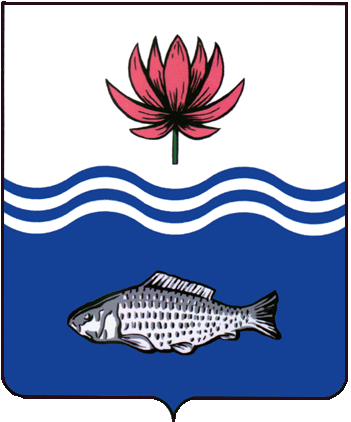 АДМИНИСТРАЦИЯ МО "ВОЛОДАРСКИЙ РАЙОН"АСТРАХАНСКОЙ ОБЛАСТИПОСТАНОВЛЕНИЕО внесении изменений в постановлениеадминистрации МО «Володарский район»№ 2131 от 24.12.2019г. «Об утверждении Плана мероприятий («дорожной карты»)и перечня социально значимых рынковпо содействию развитию конкуренциив МО «Володарский район» на 2020-2023 годы»В соответствии распоряжением Правительства РФ от 17.04.2019 N 768-р «Об утверждении стандарта развития конкуренции в субъектах Российской Федерации» и в целях выполнения Соглашения между Правительством Астраханской области и администрацией МО «Володарский район» о внедрении в Астраханской области стандарта развития конкуренции в субъектах Российской Федерации от 29.02.2016 № 02-02-020, и на основании итоговых данных целевых индикаторов за 2019 и 2020 год, администрация муниципального образования «Володарский район»ПОСТАНОВЛЯЕТ:1.	План мероприятий («дорожную карту») по содействию развития конкуренции в МО «Володарский район» на 2020 - 2023 годы (далее - план) изложить в новой редакции (Приложение №1).2.	Утвердить перечень социально значимых рынков для содействия развитию конкуренции на территории Володарского района Астраханской области (Приложение №2).3.	Исполнителям, ответственным за реализацию плана:-ежегодно, до 30 января года, следующего за отчетным, представлять в отдел экономического развития и муниципального заказа финансово-экономического управления администрации МО «Володарский район» информацию о ходе реализации плана.4.	Отделу экономического развития и инвестиционной политики финансово-экономического управления администрации МО «Володарский район» (Подгорова) проводить ежегодный мониторинг хода реализации плана.5.	Сектору информационных технологий организационного отдела администрации МО «Володарский район» (Поддубнов) разместить настоящее постановление на сайте администрации МО «Володарский район».6.	Главному редактору МАУ "Редакция газеты "Заря Каспия"  (Шарова) опубликовать настоящее постановление в районной газете «Заря Каспия».7.	Настоящее постановление вступает в силу со дня его официального опубликования.8.	Контроль за исполнением настоящего постановления возложить на первого заместителя главы администрации МО «Володарский район» Д.В.Курьянова.Глава администрации					                 Х.Г. ИсмухановПриложение №1к постановлению администрацииМО «Володарский район»от 01.03.2021 г. №287ПЛАН МЕРОПРИЯТИЙ(«ДОРОЖНАЯ КАРТА») ПО СОДЕЙСТВИЮ РАЗВИТИЮ КОНКУРЕНЦИИ В МО «ВОЛОДАРСКИЙ РАЙОН» НА 2020 - 2023 ГОДЫФорма «дорожной карты» по содействию развитию конкуренцииВерно:Приложение №2к постановлению администрацииМО «Володарский район»от 01.03.2021 г. №287Перечень социально значимых рынков для содействия развитию конкуренции на территории МО «Володарский район»Рынок ритуальных услугРынок теплоснабженияРынок выполнения работ по благоустройству городской средыРынок оказания услуг по перевозке пассажиров автомобильным транспортом по муниципальным маршрутам регулярных перевозокРынок оказания услуг по ремонту автотранспортных средствРынок реализации сельскохозяйственной продукцииРынок племенного животноводстваРынок вылова водных биоресурсовРынок переработки водных биоресурсовРынок товарной аквакультурыРазвитие конкуренции на рынкеВерно:           от 01.03.2021 г.N 287 № п/пНаименование мероприятияОтветственныеисполнителиСроки реализацииПроблематикаРезультатЦелевые индикаторыЦелевые индикаторыЦелевые индикаторыЦелевые индикаторыЦелевые индикаторыЦелевые индикаторы№ п/пНаименование мероприятияОтветственныеисполнителиСроки реализацииПроблематикаРезультатнаименованиеНа01.01.2019(факт)На01.01.2020 (факт)На01.01.2021 (факт)На01.01.2022 (план)На01.01.2023(план)I.	Системные мероприятия по содействию развитию конкуренции на территории МО «Володарский район»I.	Системные мероприятия по содействию развитию конкуренции на территории МО «Володарский район»I.	Системные мероприятия по содействию развитию конкуренции на территории МО «Володарский район»I.	Системные мероприятия по содействию развитию конкуренции на территории МО «Володарский район»I.	Системные мероприятия по содействию развитию конкуренции на территории МО «Володарский район»I.	Системные мероприятия по содействию развитию конкуренции на территории МО «Володарский район»I.	Системные мероприятия по содействию развитию конкуренции на территории МО «Володарский район»I.	Системные мероприятия по содействию развитию конкуренции на территории МО «Володарский район»I.	Системные мероприятия по содействию развитию конкуренции на территории МО «Володарский район»I.	Системные мероприятия по содействию развитию конкуренции на территории МО «Володарский район»I.	Системные мероприятия по содействию развитию конкуренции на территории МО «Володарский район»I.	Системные мероприятия по содействию развитию конкуренции на территории МО «Володарский район»1. Обеспечение прозрачности и доступности закупок товаров, работ, услуг, осуществляемых с использованием конкурентных способов определения поставщиков (подрядчиков, исполнителей)1. Обеспечение прозрачности и доступности закупок товаров, работ, услуг, осуществляемых с использованием конкурентных способов определения поставщиков (подрядчиков, исполнителей)1. Обеспечение прозрачности и доступности закупок товаров, работ, услуг, осуществляемых с использованием конкурентных способов определения поставщиков (подрядчиков, исполнителей)1. Обеспечение прозрачности и доступности закупок товаров, работ, услуг, осуществляемых с использованием конкурентных способов определения поставщиков (подрядчиков, исполнителей)1. Обеспечение прозрачности и доступности закупок товаров, работ, услуг, осуществляемых с использованием конкурентных способов определения поставщиков (подрядчиков, исполнителей)1. Обеспечение прозрачности и доступности закупок товаров, работ, услуг, осуществляемых с использованием конкурентных способов определения поставщиков (подрядчиков, исполнителей)1. Обеспечение прозрачности и доступности закупок товаров, работ, услуг, осуществляемых с использованием конкурентных способов определения поставщиков (подрядчиков, исполнителей)1. Обеспечение прозрачности и доступности закупок товаров, работ, услуг, осуществляемых с использованием конкурентных способов определения поставщиков (подрядчиков, исполнителей)1. Обеспечение прозрачности и доступности закупок товаров, работ, услуг, осуществляемых с использованием конкурентных способов определения поставщиков (подрядчиков, исполнителей)1. Обеспечение прозрачности и доступности закупок товаров, работ, услуг, осуществляемых с использованием конкурентных способов определения поставщиков (подрядчиков, исполнителей)1. Обеспечение прозрачности и доступности закупок товаров, работ, услуг, осуществляемых с использованием конкурентных способов определения поставщиков (подрядчиков, исполнителей)1. Обеспечение прозрачности и доступности закупок товаров, работ, услуг, осуществляемых с использованием конкурентных способов определения поставщиков (подрядчиков, исполнителей)1.1.Организация централизации закупоктоваров, работ, услуг для нужд МО «Володарский район» (далее - закупки)Правовой отдел, структурные подразделения администрации МО «Володарский район»2019 - 2023гг.-устранение	случаев(снижение количества)осуществления закупки у единственного поставщика;-введение механизмаоказания содействияучастникам закупки по вопросам, связанным сполучением электроннойподписи, формированиемзаявок, а также правовым сопровождением приосуществлении закупок;-расширение участиясубъектов малого и среднего предпринимательства	взакупках товаров, работ, услуг, осуществляемых с использованием конкурентных	способовопределения поставщиков(подрядчиков, исполнителей).Повышение эффективности бюджетных расходов, гласности и прозрачностисистемы муниципальных закупокКоличество закупок,проведенных уполномоченным органом (ед.)3184011532702802. Повышение качества управления закупочной деятельностью субъектов естественных монополий и компаний с государственным участием2. Повышение качества управления закупочной деятельностью субъектов естественных монополий и компаний с государственным участием2. Повышение качества управления закупочной деятельностью субъектов естественных монополий и компаний с государственным участием2. Повышение качества управления закупочной деятельностью субъектов естественных монополий и компаний с государственным участием2. Повышение качества управления закупочной деятельностью субъектов естественных монополий и компаний с государственным участием2. Повышение качества управления закупочной деятельностью субъектов естественных монополий и компаний с государственным участием2. Повышение качества управления закупочной деятельностью субъектов естественных монополий и компаний с государственным участием2. Повышение качества управления закупочной деятельностью субъектов естественных монополий и компаний с государственным участием2. Повышение качества управления закупочной деятельностью субъектов естественных монополий и компаний с государственным участием2. Повышение качества управления закупочной деятельностью субъектов естественных монополий и компаний с государственным участием2. Повышение качества управления закупочной деятельностью субъектов естественных монополий и компаний с государственным участием2. Повышение качества управления закупочной деятельностью субъектов естественных монополий и компаний с государственным участием№ п/пНаименование мероприятияОтветственные исполнителиСроки реализацииПроблематикаРезультатЦелевые индикаторыЦелевые индикаторыЦелевые индикаторыЦелевые индикаторыЦелевые индикаторыЦелевые индикаторы№ п/пНаименование мероприятияОтветственные исполнителиСроки реализацииПроблематикаРезультатнаименованиеНа01.01.2019(факт)На01.01.2020 (факт)На01.01.2021 (факт)На01.01.2022 (план)На01.01.2023(план)2.1.Осуществление закупок у субъектов малого предпринимательстваОрганы	местногосамоуправления МО «Володарский район», муниципальные заказчики2019 - 2023гг.- прирост объема закупок у субъектов малого и среднего предпринимательства;увеличение количества закупок из числа субъектов малого и среднего предпринимательства;-экономия средств заказчика за счет участия в закупках субъектов малого и среднего предпринимательства.Обеспечение доступа субъектов малого предпринимательства к участию в закупкахУдельный вес закупок, осуществленных у субъектов малого предпринимательства, в общем совокупном годовом объеме закупок, %24,845262Не менее 27Не менее283. Снижение административных барьеров3. Снижение административных барьеров3. Снижение административных барьеров3. Снижение административных барьеров3. Снижение административных барьеров3. Снижение административных барьеров3. Снижение административных барьеров3. Снижение административных барьеров3. Снижение административных барьеров3. Снижение административных барьеров3. Снижение административных барьеров3. Снижение административных барьеров3.1.Применение системыоценки регулирующеговоздействия проектовмуниципальных нормативных правовыхактов МО «Володарский район» и экспертизе муниципальных нормативных правовыхактов МО «Володарский район», устанавливающих новые или изменяющих ранее предусмотренные нормативными правовыми актами МО «Володарский район» обязанности для субъектов предпринимательской и инвестиционной деятельности, в части включения положений,влияющих на состояние конкуренции.Отдел экономического развития иинвестиционной политики ФЭУ2019 - 2023гг.наличие в порядках проведения оценкирегулирующего воздействия проектов нормативныхправовых актовмуниципальных образований и экспертизы нормативных правовых актовмуниципальных образований, устанавливаемых всоответствии с федеральным законом "Об общих принципах организацииместного самоуправления в Российской Федерации",пунктов, предусматривающих анализ воздействия таких проектов актов на состояниеконкуренции, а	такжесоответствующего аналитического инструментария (инструкций, форм, стандартов и др.).Выявление иустранение внормативных правовых актах МО «Володарский район» положений, оказывающих негативное влияние на состояние и развитие конкуренцииДоля проектов нормативных правовых актов, признанных затрудняющими развитие конкуренции, от общего числа проектов нормативных правовых актов, по которым была проведена оценка регулирующего воздействия, % Доля нормативных правовых актов, признанных затрудняющими развитие конкуренции, от общего числа нормативных правовых актов, по которым была проведена экспертиза, %000004. Создание условий для недискриминационного доступа хозяйствующих субъектов на товарные рынки4. Создание условий для недискриминационного доступа хозяйствующих субъектов на товарные рынки4. Создание условий для недискриминационного доступа хозяйствующих субъектов на товарные рынки4. Создание условий для недискриминационного доступа хозяйствующих субъектов на товарные рынки4. Создание условий для недискриминационного доступа хозяйствующих субъектов на товарные рынки4. Создание условий для недискриминационного доступа хозяйствующих субъектов на товарные рынки4. Создание условий для недискриминационного доступа хозяйствующих субъектов на товарные рынки4. Создание условий для недискриминационного доступа хозяйствующих субъектов на товарные рынки4. Создание условий для недискриминационного доступа хозяйствующих субъектов на товарные рынки4. Создание условий для недискриминационного доступа хозяйствующих субъектов на товарные рынки4. Создание условий для недискриминационного доступа хозяйствующих субъектов на товарные рынки4. Создание условий для недискриминационного доступа хозяйствующих субъектов на товарные рынки4.1.Организация и проведение ярмарок на территории МО «Володарский район»Отдел экономического развития имуниципального заказа ФЭУ,Управление сельского, рыбного хозяйства и перерабатывающей промышленности2020-2023 гг.Возникновение стихийных, несанкционированных форм торговли без контроля качества продукцииУлучшение условий конкуренции нарайонном потребительском рынкеКоличество организованных ярмарок2022242626№ п/пНаименование мероприятияОтветственные исполнителиСроки реализацииПроблематикаРезультатЦелевые индикаторыЦелевые индикаторыЦелевые индикаторыЦелевые индикаторыЦелевые индикаторыЦелевые индикаторы№ п/пНаименование мероприятияОтветственные исполнителиСроки реализацииПроблематикаРезультатнаименованиеНа01.01.2019(факт)На01.01.2020 (факт)На01.01.2021 (факт)На01.01.2022 (план)На01.01.2023(план)5. Содействие развитию практики применения механизмов государственно-частного и муниципально-частного партнерства5. Содействие развитию практики применения механизмов государственно-частного и муниципально-частного партнерства5. Содействие развитию практики применения механизмов государственно-частного и муниципально-частного партнерства5. Содействие развитию практики применения механизмов государственно-частного и муниципально-частного партнерства5. Содействие развитию практики применения механизмов государственно-частного и муниципально-частного партнерства5. Содействие развитию практики применения механизмов государственно-частного и муниципально-частного партнерства5. Содействие развитию практики применения механизмов государственно-частного и муниципально-частного партнерства5. Содействие развитию практики применения механизмов государственно-частного и муниципально-частного партнерства5. Содействие развитию практики применения механизмов государственно-частного и муниципально-частного партнерства5. Содействие развитию практики применения механизмов государственно-частного и муниципально-частного партнерства5. Содействие развитию практики применения механизмов государственно-частного и муниципально-частного партнерства5. Содействие развитию практики применения механизмов государственно-частного и муниципально-частного партнерства5.1.Совместная реализация с негосударственными организациями проектов (мероприятий) в сфере культуры, искусства и киноОтдел культуры,молодежи и туризма администрации МО «Володарский район» учреждения культуры и искусства2020-2023гг.Развитие муниципально-частного партнерства.Заключение соглашения синдивидуальными предпринимателям и в сфере общепита и развлечений при проведении мероприятий для детей и молодежиКоличество соглашений000115.1.Совместная реализация с негосударственными организациями проектов (мероприятий) в сфере культуры, искусства и киноОтдел культуры,молодежи и туризма администрации МО «Володарский район» учреждения культуры и искусства2020-2023гг.Развитие муниципально-частного партнерства.Заключение соглашения синдивидуальными предпринимателям и в сфере общепита и развлечений при проведении мероприятий для детей и молодежиКоличество зрителей, получивших услугу на мероприятиях, проведенных с привлечением сторонних учреждений и организаций, тыс. чел. (в т.ч. мероприятия в онлайн-режиме)5,05,05,08,09,05.2.Выявление одаренныхдетей и	молодежи,развитие их талантов.Отдел культуры,молодежи и туризма администрации МО «Володарский район», учреждения культуры и искусства2020-2023гг.Необходимость создания условий для поддержки талантливой молодежи и поддержки молодых специалистовСоздание молодежных центров на базе учреждений культурыКоличество молодежных центров000116. Обеспечение равных условий доступа к информации об имуществе, находящемся в собственности муниципального образования «Володарский район».6. Обеспечение равных условий доступа к информации об имуществе, находящемся в собственности муниципального образования «Володарский район».6. Обеспечение равных условий доступа к информации об имуществе, находящемся в собственности муниципального образования «Володарский район».6. Обеспечение равных условий доступа к информации об имуществе, находящемся в собственности муниципального образования «Володарский район».6. Обеспечение равных условий доступа к информации об имуществе, находящемся в собственности муниципального образования «Володарский район».6. Обеспечение равных условий доступа к информации об имуществе, находящемся в собственности муниципального образования «Володарский район».6. Обеспечение равных условий доступа к информации об имуществе, находящемся в собственности муниципального образования «Володарский район».6. Обеспечение равных условий доступа к информации об имуществе, находящемся в собственности муниципального образования «Володарский район».6. Обеспечение равных условий доступа к информации об имуществе, находящемся в собственности муниципального образования «Володарский район».6. Обеспечение равных условий доступа к информации об имуществе, находящемся в собственности муниципального образования «Володарский район».6. Обеспечение равных условий доступа к информации об имуществе, находящемся в собственности муниципального образования «Володарский район».6. Обеспечение равных условий доступа к информации об имуществе, находящемся в собственности муниципального образования «Володарский район».6.1.Размещения информации об имуществе,находящемся	всобственности муниципального образования, в том числе имуществе, включаемом в перечни дляпредоставления	нальготных условияхсубъектам малого исреднего предпринимательства, о реализации такогоимущества илипредоставлении его во владение и (или)пользование, а также о ресурсах всех видов, находящихся	вмуниципальной собственности,	наофициальном	сайтеРоссийской Федерации в сети "Интернет» дляразмещения информации о проведении торгов(www.torgi.gov.ru) и на официальном	сайтеадминистрации	МО«Володарский район»Отдел земельных и имущественных отношений	ижилищной политики администрации МО «Володарский район»2020-2023гг.-обеспечение равных условий доступа к информации об имуществе, находящемся в собственности муниципальных образований, в том числе имуществе, включаемом в перечни для предоставления на льготных условиях субъектам малого и среднего предпринимательства, ореализации такого имущества или предоставлении его во владение и (или) пользование, а также о ресурсах всех видов, находящихся	в муниципальной собственности,	путемразмещения указаннойинформации на официальном сайте Российской Федерации в сети "Интернет" для размещения информации о проведении	торгов(www.torgi.gov.ru) и наофициальном	сайтеадминистрации	МО«Володарский район»Информирование потенциальных участников торговКоличество извещений о реализации муниципального имущества МО «Володарский район», в средствах массовой информации, в том числе в информационно телекоммуникационной сети «Интернет», ед01155№ п/пНаименование мероприятияОтветственные исполнителиСроки реализацииПроблематикаПроблематикаРезультатЦелевые индикаторыЦелевые индикаторыЦелевые индикаторыЦелевые индикаторыЦелевые индикаторыЦелевые индикаторыЦелевые индикаторыЦелевые индикаторыЦелевые индикаторыЦелевые индикаторыЦелевые индикаторы№ п/пНаименование мероприятияОтветственные исполнителиСроки реализацииПроблематикаПроблематикаРезультатнаименованиеНа01.01.2019(факт)На01.01.2019(факт)На01.01.2020 (факт)На01.01.2020 (факт)На01.01.2021 (факт)На01.01.2021 (факт)На01.01.2022 (план)На01.01.2022 (план)На01.01.2023(план)На01.01.2023(план)11.	Мероприятия по содействию развитию конкуренции в отдельных отраслях экономики МО «Володарский район»11.	Мероприятия по содействию развитию конкуренции в отдельных отраслях экономики МО «Володарский район»11.	Мероприятия по содействию развитию конкуренции в отдельных отраслях экономики МО «Володарский район»11.	Мероприятия по содействию развитию конкуренции в отдельных отраслях экономики МО «Володарский район»11.	Мероприятия по содействию развитию конкуренции в отдельных отраслях экономики МО «Володарский район»11.	Мероприятия по содействию развитию конкуренции в отдельных отраслях экономики МО «Володарский район»11.	Мероприятия по содействию развитию конкуренции в отдельных отраслях экономики МО «Володарский район»11.	Мероприятия по содействию развитию конкуренции в отдельных отраслях экономики МО «Володарский район»11.	Мероприятия по содействию развитию конкуренции в отдельных отраслях экономики МО «Володарский район»11.	Мероприятия по содействию развитию конкуренции в отдельных отраслях экономики МО «Володарский район»11.	Мероприятия по содействию развитию конкуренции в отдельных отраслях экономики МО «Володарский район»11.	Мероприятия по содействию развитию конкуренции в отдельных отраслях экономики МО «Володарский район»11.	Мероприятия по содействию развитию конкуренции в отдельных отраслях экономики МО «Володарский район»11.	Мероприятия по содействию развитию конкуренции в отдельных отраслях экономики МО «Володарский район»11.	Мероприятия по содействию развитию конкуренции в отдельных отраслях экономики МО «Володарский район»11.	Мероприятия по содействию развитию конкуренции в отдельных отраслях экономики МО «Володарский район»11.	Мероприятия по содействию развитию конкуренции в отдельных отраслях экономики МО «Володарский район»11.	Мероприятия по содействию развитию конкуренции в отдельных отраслях экономики МО «Володарский район»1. Развитие конкуренции на рынке ритуальных услуг1. Развитие конкуренции на рынке ритуальных услуг1. Развитие конкуренции на рынке ритуальных услуг1. Развитие конкуренции на рынке ритуальных услуг1. Развитие конкуренции на рынке ритуальных услуг1. Развитие конкуренции на рынке ритуальных услуг1. Развитие конкуренции на рынке ритуальных услуг1. Развитие конкуренции на рынке ритуальных услуг1. Развитие конкуренции на рынке ритуальных услуг1. Развитие конкуренции на рынке ритуальных услуг1. Развитие конкуренции на рынке ритуальных услуг1. Развитие конкуренции на рынке ритуальных услуг1. Развитие конкуренции на рынке ритуальных услуг1. Развитие конкуренции на рынке ритуальных услуг1. Развитие конкуренции на рынке ритуальных услуг1. Развитие конкуренции на рынке ритуальных услуг1. Развитие конкуренции на рынке ритуальных услуг1. Развитие конкуренции на рынке ритуальных услуг1.1.Ведение базы данных организаций, осуществляющих деятельность в сфере ритуальных услугМКУ «Управление ЖКХ»2020-2023 гг.Создание условий для развития рынка ритуальных услугдоля организаций частной формы собственности в сфере ритуальных услуг, процентов1001001001001001001001001001002. Развитие конкуренции на рынке теплоснабжения2. Развитие конкуренции на рынке теплоснабжения2. Развитие конкуренции на рынке теплоснабжения2. Развитие конкуренции на рынке теплоснабжения2. Развитие конкуренции на рынке теплоснабжения2. Развитие конкуренции на рынке теплоснабжения2. Развитие конкуренции на рынке теплоснабжения2. Развитие конкуренции на рынке теплоснабжения2. Развитие конкуренции на рынке теплоснабжения2. Развитие конкуренции на рынке теплоснабжения2. Развитие конкуренции на рынке теплоснабжения2. Развитие конкуренции на рынке теплоснабжения2. Развитие конкуренции на рынке теплоснабжения2. Развитие конкуренции на рынке теплоснабжения2. Развитие конкуренции на рынке теплоснабжения2. Развитие конкуренции на рынке теплоснабжения2. Развитие конкуренции на рынке теплоснабжения2. Развитие конкуренции на рынке теплоснабжения2.1.Увеличение долимуниципальных котельных, эксплуатируемых организациями частной формы собственности на условии концессионных соглашенийМКУ «УправлениеЖКХ»2020-2023 гг.Обеспечение развития рынкатеплоснабжения (производства тепловой энергии)доля организаций частной формы собственности в сфере теплоснабжения (производство тепловой энергии), процентов1001001001001001001001001001003. Развитие конкуренции на рынке выполнения работ по благоустройству городской среды3. Развитие конкуренции на рынке выполнения работ по благоустройству городской среды3. Развитие конкуренции на рынке выполнения работ по благоустройству городской среды3. Развитие конкуренции на рынке выполнения работ по благоустройству городской среды3. Развитие конкуренции на рынке выполнения работ по благоустройству городской среды3. Развитие конкуренции на рынке выполнения работ по благоустройству городской среды3. Развитие конкуренции на рынке выполнения работ по благоустройству городской среды3. Развитие конкуренции на рынке выполнения работ по благоустройству городской среды3. Развитие конкуренции на рынке выполнения работ по благоустройству городской среды3. Развитие конкуренции на рынке выполнения работ по благоустройству городской среды3. Развитие конкуренции на рынке выполнения работ по благоустройству городской среды3. Развитие конкуренции на рынке выполнения работ по благоустройству городской среды3. Развитие конкуренции на рынке выполнения работ по благоустройству городской среды3. Развитие конкуренции на рынке выполнения работ по благоустройству городской среды3. Развитие конкуренции на рынке выполнения работ по благоустройству городской среды3. Развитие конкуренции на рынке выполнения работ по благоустройству городской среды3. Развитие конкуренции на рынке выполнения работ по благоустройству городской среды3. Развитие конкуренции на рынке выполнения работ по благоустройству городской среды3.1.Информирование потенциальных участников о реализации мероприятий муниципальной программы «Формирование комфортной городскойсреды»МКУ «УправлениеЖКХ»2020-2023гг.Увеличение организаций частной	формысобственности ввыполнении работ по благоустройству городской средыдоля организаций частной формы собственности в сфере выполнения работ по благоустройству городской среды, процентов1001001001001001001001001001004. Развитие конкуренции на рынке оказания услуг по перевозке пассажиров автомобильным транспортом по муниципальным маршрутам регулярных перевозок4. Развитие конкуренции на рынке оказания услуг по перевозке пассажиров автомобильным транспортом по муниципальным маршрутам регулярных перевозок4. Развитие конкуренции на рынке оказания услуг по перевозке пассажиров автомобильным транспортом по муниципальным маршрутам регулярных перевозок4. Развитие конкуренции на рынке оказания услуг по перевозке пассажиров автомобильным транспортом по муниципальным маршрутам регулярных перевозок4. Развитие конкуренции на рынке оказания услуг по перевозке пассажиров автомобильным транспортом по муниципальным маршрутам регулярных перевозок4. Развитие конкуренции на рынке оказания услуг по перевозке пассажиров автомобильным транспортом по муниципальным маршрутам регулярных перевозок4. Развитие конкуренции на рынке оказания услуг по перевозке пассажиров автомобильным транспортом по муниципальным маршрутам регулярных перевозок4. Развитие конкуренции на рынке оказания услуг по перевозке пассажиров автомобильным транспортом по муниципальным маршрутам регулярных перевозок4. Развитие конкуренции на рынке оказания услуг по перевозке пассажиров автомобильным транспортом по муниципальным маршрутам регулярных перевозок4. Развитие конкуренции на рынке оказания услуг по перевозке пассажиров автомобильным транспортом по муниципальным маршрутам регулярных перевозок4. Развитие конкуренции на рынке оказания услуг по перевозке пассажиров автомобильным транспортом по муниципальным маршрутам регулярных перевозок4. Развитие конкуренции на рынке оказания услуг по перевозке пассажиров автомобильным транспортом по муниципальным маршрутам регулярных перевозок4. Развитие конкуренции на рынке оказания услуг по перевозке пассажиров автомобильным транспортом по муниципальным маршрутам регулярных перевозок4. Развитие конкуренции на рынке оказания услуг по перевозке пассажиров автомобильным транспортом по муниципальным маршрутам регулярных перевозок4. Развитие конкуренции на рынке оказания услуг по перевозке пассажиров автомобильным транспортом по муниципальным маршрутам регулярных перевозок4. Развитие конкуренции на рынке оказания услуг по перевозке пассажиров автомобильным транспортом по муниципальным маршрутам регулярных перевозок4. Развитие конкуренции на рынке оказания услуг по перевозке пассажиров автомобильным транспортом по муниципальным маршрутам регулярных перевозок4. Развитие конкуренции на рынке оказания услуг по перевозке пассажиров автомобильным транспортом по муниципальным маршрутам регулярных перевозок№ п/пНаименование мероприятияОтветственные исполнителиСроки реализацииПроблематикаРезультатРезультатЦелевые индикаторыЦелевые индикаторыЦелевые индикаторыЦелевые индикаторыЦелевые индикаторыЦелевые индикаторыЦелевые индикаторыЦелевые индикаторыЦелевые индикаторыЦелевые индикаторыЦелевые индикаторыЦелевые индикаторы№ п/пНаименование мероприятияОтветственные исполнителиСроки реализацииПроблематикаРезультатРезультатнаименованиенаименованиеНа01.01.2019(факт)На01.01.2019(факт)На01.01.2020 (факт)На01.01.2020 (факт)На01.01.2021 (факт)На01.01.2021 (факт)На01.01.2022 (план)На01.01.2022 (план)На01.01.2023(план)На01.01.2023(план)4.1.Организация проведения аукционов в электронной форме на правозаключения контракта на оказание услуг поперевозке пассажиров по муниципальным маршрутам регулярныхперевозокМКУ «УправлениеЖКХ»2020-2023гг.Развитие сектора негосударственных перевозчиков намуниципальных маршрутах регулярных перевозок пассажиров наземным транспортом.Развитие сектора негосударственных перевозчиков намуниципальных маршрутах регулярных перевозок пассажиров наземным транспортом.доля услуг (работ) по перевозке пассажиров автомобильным транспортом по муниципальным маршрутам регулярных перевозок, оказанных (выполненных) организациями частной формы собственности, процентовдоля услуг (работ) по перевозке пассажиров автомобильным транспортом по муниципальным маршрутам регулярных перевозок, оказанных (выполненных) организациями частной формы собственности, процентов1001001001001001001001001001005. Развитие конкуренции на рынке оказания услуг по ремонту автотранспортных средств5. Развитие конкуренции на рынке оказания услуг по ремонту автотранспортных средств5. Развитие конкуренции на рынке оказания услуг по ремонту автотранспортных средств5. Развитие конкуренции на рынке оказания услуг по ремонту автотранспортных средств5. Развитие конкуренции на рынке оказания услуг по ремонту автотранспортных средств5. Развитие конкуренции на рынке оказания услуг по ремонту автотранспортных средств5. Развитие конкуренции на рынке оказания услуг по ремонту автотранспортных средств5. Развитие конкуренции на рынке оказания услуг по ремонту автотранспортных средств5. Развитие конкуренции на рынке оказания услуг по ремонту автотранспортных средств5. Развитие конкуренции на рынке оказания услуг по ремонту автотранспортных средств5. Развитие конкуренции на рынке оказания услуг по ремонту автотранспортных средств5. Развитие конкуренции на рынке оказания услуг по ремонту автотранспортных средств5. Развитие конкуренции на рынке оказания услуг по ремонту автотранспортных средств5. Развитие конкуренции на рынке оказания услуг по ремонту автотранспортных средств5. Развитие конкуренции на рынке оказания услуг по ремонту автотранспортных средств5. Развитие конкуренции на рынке оказания услуг по ремонту автотранспортных средств5. Развитие конкуренции на рынке оказания услуг по ремонту автотранспортных средств5. Развитие конкуренции на рынке оказания услуг по ремонту автотранспортных средств5. Развитие конкуренции на рынке оказания услуг по ремонту автотранспортных средств5.1.Ведение базы данных организаций, осуществляющих деятельность в сфере ремонта автотранспортных средствОтдел экономического развития	иинвестиционной политики ФЭУСоздание условий для развития рынка ремонта автотранспортных средств.Создание условий для развития рынка ремонта автотранспортных средств.доля организаций частной формы собственности в сфере оказания услуг по ремонту автотранспортных средств, процентовдоля организаций частной формы собственности в сфере оказания услуг по ремонту автотранспортных средств, процентов1001001001001001001001001001006. Развитие конкуренции на рынке реализации сельскохозяйственной продукции6. Развитие конкуренции на рынке реализации сельскохозяйственной продукции6. Развитие конкуренции на рынке реализации сельскохозяйственной продукции6. Развитие конкуренции на рынке реализации сельскохозяйственной продукции6. Развитие конкуренции на рынке реализации сельскохозяйственной продукции6. Развитие конкуренции на рынке реализации сельскохозяйственной продукции6. Развитие конкуренции на рынке реализации сельскохозяйственной продукции6. Развитие конкуренции на рынке реализации сельскохозяйственной продукции6. Развитие конкуренции на рынке реализации сельскохозяйственной продукции6. Развитие конкуренции на рынке реализации сельскохозяйственной продукции6. Развитие конкуренции на рынке реализации сельскохозяйственной продукции6. Развитие конкуренции на рынке реализации сельскохозяйственной продукции6. Развитие конкуренции на рынке реализации сельскохозяйственной продукции6. Развитие конкуренции на рынке реализации сельскохозяйственной продукции6. Развитие конкуренции на рынке реализации сельскохозяйственной продукции6. Развитие конкуренции на рынке реализации сельскохозяйственной продукции6. Развитие конкуренции на рынке реализации сельскохозяйственной продукции6. Развитие конкуренции на рынке реализации сельскохозяйственной продукции6. Развитие конкуренции на рынке реализации сельскохозяйственной продукции6.1.Оказание содействия в реализации продукцииместных товаропроизводителей на перерабатывающие предприятия и рынки Астраханской области, а также за ее пределы, и экспортУправление сельского, рыбного хозяйства	иперерабатывающей промышленности, Роспотребнадзор.2020 - 2023гг.Отсутствие перерабатывающих предприятий в Володарском районеУвеличение объема реализации сельскохозяйственной продукцииУвеличение объема реализации сельскохозяйственной продукциидоля сельскохозяйственных потребительских кооперативов в общем объеме реализациисельскохозяйственной продукции, процентовдоля сельскохозяйственных потребительских кооперативов в общем объеме реализациисельскохозяйственной продукции, процентов00224466997. Развитие конкуренции на рынке племенного животноводства7. Развитие конкуренции на рынке племенного животноводства7. Развитие конкуренции на рынке племенного животноводства7. Развитие конкуренции на рынке племенного животноводства7. Развитие конкуренции на рынке племенного животноводства7. Развитие конкуренции на рынке племенного животноводства7. Развитие конкуренции на рынке племенного животноводства7. Развитие конкуренции на рынке племенного животноводства7. Развитие конкуренции на рынке племенного животноводства7. Развитие конкуренции на рынке племенного животноводства7. Развитие конкуренции на рынке племенного животноводства7. Развитие конкуренции на рынке племенного животноводства7. Развитие конкуренции на рынке племенного животноводства7. Развитие конкуренции на рынке племенного животноводства7. Развитие конкуренции на рынке племенного животноводства7. Развитие конкуренции на рынке племенного животноводства7. Развитие конкуренции на рынке племенного животноводства7. Развитие конкуренции на рынке племенного животноводства7. Развитие конкуренции на рынке племенного животноводства7.1.Стимулирование сельхозтоваропроизводителей	 к повышениюпродуктивных качествскота (приобретениеплеменного скота)Управление сельского, рыбного хозяйства иперерабатывающей промышленности, руководители сельхозпредприятий2020 - 2023гг.В отрасли животноводства остро стоит проблема улучшения генофонда сельхозживотных. Для повышения продуктивности скота необходимо приобретать племенной скот.Замена низкопродуктивного скота навысокопродуктивный(племенной)скотЗамена низкопродуктивного скота навысокопродуктивный(племенной)скотКоличество племенных хозяйств (репродукторов)Количество племенных хозяйств (репродукторов)11334455668. Развитие конкуренции на рынке вылова водных биоресурсов8. Развитие конкуренции на рынке вылова водных биоресурсов8. Развитие конкуренции на рынке вылова водных биоресурсов8. Развитие конкуренции на рынке вылова водных биоресурсов8. Развитие конкуренции на рынке вылова водных биоресурсов8. Развитие конкуренции на рынке вылова водных биоресурсов8. Развитие конкуренции на рынке вылова водных биоресурсов8. Развитие конкуренции на рынке вылова водных биоресурсов8. Развитие конкуренции на рынке вылова водных биоресурсов8. Развитие конкуренции на рынке вылова водных биоресурсов8. Развитие конкуренции на рынке вылова водных биоресурсов8. Развитие конкуренции на рынке вылова водных биоресурсов8. Развитие конкуренции на рынке вылова водных биоресурсов8. Развитие конкуренции на рынке вылова водных биоресурсов8. Развитие конкуренции на рынке вылова водных биоресурсов8. Развитие конкуренции на рынке вылова водных биоресурсов8. Развитие конкуренции на рынке вылова водных биоресурсов8. Развитие конкуренции на рынке вылова водных биоресурсов8. Развитие конкуренции на рынке вылова водных биоресурсов8.1.Освоение квоты	 нарыбодобычу рыболовецкими предприятиями Володарского районаУправление сельского, рыбного хозяйства иперерабатывающей промышленности,руководители предприятий рыбохозяйственного комплекса2020-2023гг.Невыполнение освоения квоты заключается в недостаточности скопления водных биоресурсов в прибрежных и морских водах.Из 26 зарегистрированных предприятий	выловосуществляют только 22Увеличения добычи рыбы за счетувеличения предприятий частной	формысобственности рыбохозяйственного комплексаУвеличения добычи рыбы за счетувеличения предприятий частной	формысобственности рыбохозяйственного комплексадоля организацийчастной	формысобственности, осуществляющих деятельность на рынкевылова	водныхбиоресурсов, процентовдоля организацийчастной	формысобственности, осуществляющих деятельность на рынкевылова	водныхбиоресурсов, процентов88,488,489,089,091,091,092,092,092,092,0№ п/пНаименование мероприятияОтветственные исполнителиСроки реализацииПроблематикаРезультатЦелевые индикаторы	Целевые индикаторы	Целевые индикаторы	Целевые индикаторы	Целевые индикаторы	Целевые индикаторы	№ п/пНаименование мероприятияОтветственные исполнителиСроки реализацииПроблематикаРезультатнаименованиеНа01.01.2019(факт)На01.01.2020 (факт)На01.01.2021 (факт)На01.01.2022 (план)На01.01.2023(план)9. Развитие конкуренции на рынке переработки водных биоресурсов9. Развитие конкуренции на рынке переработки водных биоресурсов9. Развитие конкуренции на рынке переработки водных биоресурсов9. Развитие конкуренции на рынке переработки водных биоресурсов9. Развитие конкуренции на рынке переработки водных биоресурсов9. Развитие конкуренции на рынке переработки водных биоресурсов9. Развитие конкуренции на рынке переработки водных биоресурсов9. Развитие конкуренции на рынке переработки водных биоресурсов9. Развитие конкуренции на рынке переработки водных биоресурсов9. Развитие конкуренции на рынке переработки водных биоресурсов9. Развитие конкуренции на рынке переработки водных биоресурсов9. Развитие конкуренции на рынке переработки водных биоресурсов9.1.Стимулирование предприятий рыбохозяйственного комплекса к увеличению показателя собственной переработкиУправление сельского, рыбного хозяйства иперерабатывающей промышленности, руководители предприятий рыбохозяйственного комплекса2020-2023гг.Недостаток мощностей переработки рыбной продукции, мощностей храненияВвод перерабатывающих мощностей рыболовецкими предприятиями, производство иреализация продукции переработки -вялка, филе, фарш рыбныйдоля организаций частной формы собственности на рынке переработки водных биоресурсов, процентов88,489,091,092,092,010. Развитие конкуренции на рынке товарной аквакультуры10. Развитие конкуренции на рынке товарной аквакультуры10. Развитие конкуренции на рынке товарной аквакультуры10. Развитие конкуренции на рынке товарной аквакультуры10. Развитие конкуренции на рынке товарной аквакультуры10. Развитие конкуренции на рынке товарной аквакультуры10. Развитие конкуренции на рынке товарной аквакультуры10. Развитие конкуренции на рынке товарной аквакультуры10. Развитие конкуренции на рынке товарной аквакультуры10. Развитие конкуренции на рынке товарной аквакультуры10. Развитие конкуренции на рынке товарной аквакультуры10. Развитие конкуренции на рынке товарной аквакультуры10.1.Развитие отрасли аквакультуры на территории Володарского районаУправление сельского, рыбного хозяйства иперерабатывающей промышленности, руководители предприятий аквакультуры2020-2023гг.Недостаток инвестиций в развитие прудовых исадковых хозяйствУвеличение предприятий аквакультуры, вследствие увеличение производства товарной рыбыдоля организаций частной формы собственности на рынке товарной аквакультуры, процентов100,0100,0100,0100,0100,0